YO _______________________________________________________, IDENTIFICADO(A) CON CÉDULA DE CIUDADANÍA NO. _________________ DE _____________ AUTORIZO AL MINISTERIO DE AMBIENTE Y DESARROLLO SOSTENIBLE EL DESCUENTO DE $_________________________ EN LA NÓMINA DEL MES DE ____________________ POR CONCEPTO DE __________________________________________________________________________Firma ____________________________C.C.  _____________________________ YO _______________________________________________________, IDENTIFICADO(A) CON CÉDULA DE CIUDADANÍA NO. _________________ DE _____________ AUTORIZO AL MINISTERIO DE AMBIENTE Y DESARROLLO SOSTENIBLE EL DESCUENTO DE $_________________________ EN LA NÓMINA DEL MES DE ____________________ POR CONCEPTO DE __________________________________________________________________________Firma ____________________________C.C.  _____________________________ YO _______________________________________________________, IDENTIFICADO(A) CON CÉDULA DE CIUDADANÍA NO. _________________ DE _____________ AUTORIZO AL MINISTERIO DE AMBIENTE Y DESARROLLO SOSTENIBLE EL DESCUENTO DE $_________________________ EN LA NÓMINA DEL MES DE ____________________ POR CONCEPTO DE __________________________________________________________________________Firma ____________________________C.C.  _____________________________ 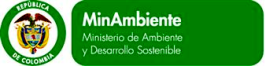 AUTORIZACIÓN DE DESCUENTO POR NÓMINA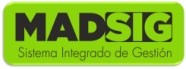 Proceso: Administración del Talento HumanoVersión: 1Vigencia: 16/07/2013Código: F-A-ATH-15AUTORIZACIÓN DE DESCUENTO POR NÓMINAProceso: Administración del Talento HumanoVersión: 1Vigencia: 16/07/2013Código: F-A-ATH-15